
ประกาศองค์การบริหารส่วนตำบลหนองปลิง
เรื่อง ประกาศผู้ชนะการเสนอราคา ซื้อหมึกเครื่องพิมพ์ Samsung Xpress MLT-D๑๑๑S จำนวน ๒ กล่อง โดยวิธีเฉพาะเจาะจง
-------------------------------------------------------------------- 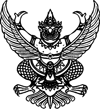 
ประกาศองค์การบริหารส่วนตำบลหนองปลิง
เรื่อง ประกาศผู้ชนะการเสนอราคา ซื้อหมึกเครื่องพิมพ์ Samsung Xpress MLT-D๑๑๑S จำนวน ๒ กล่อง โดยวิธีเฉพาะเจาะจง
--------------------------------------------------------------------                ตามที่ องค์การบริหารส่วนตำบลหนองปลิง ได้มีโครงการ ซื้อหมึกเครื่องพิมพ์ Samsung Xpress MLT-D๑๑๑S จำนวน ๒ กล่อง โดยวิธีเฉพาะเจาะจง  นั้น
               หมึกเครื่องพิมพ์ Samsung Xpreww MLT-D111S จำนวน ๒ กล่อง ผู้ได้รับการคัดเลือก ได้แก่ ร้านกว้างคอมพิวเตอร์แอนท์ไอที โดยเสนอราคา เป็นเงินทั้งสิ้น ๓,๐๐๐.๐๐ บาท (สามพันบาทถ้วน) รวมภาษีมูลค่าเพิ่มและภาษีอื่น ค่าขนส่ง ค่าจดทะเบียน และค่าใช้จ่ายอื่นๆ ทั้งปวง               ตามที่ องค์การบริหารส่วนตำบลหนองปลิง ได้มีโครงการ ซื้อหมึกเครื่องพิมพ์ Samsung Xpress MLT-D๑๑๑S จำนวน ๒ กล่อง โดยวิธีเฉพาะเจาะจง  นั้น
               หมึกเครื่องพิมพ์ Samsung Xpreww MLT-D111S จำนวน ๒ กล่อง ผู้ได้รับการคัดเลือก ได้แก่ ร้านกว้างคอมพิวเตอร์แอนท์ไอที โดยเสนอราคา เป็นเงินทั้งสิ้น ๓,๐๐๐.๐๐ บาท (สามพันบาทถ้วน) รวมภาษีมูลค่าเพิ่มและภาษีอื่น ค่าขนส่ง ค่าจดทะเบียน และค่าใช้จ่ายอื่นๆ ทั้งปวงประกาศ ณ วันที่  ๒๒ สิงหาคม พ.ศ. ๒๕๖๒